06 октября 2023 года для детей старшей разновозрастной группы  дошкольного возраста, МКОУ «Тимофеевская НОШ»  была проведена экскурсия (совместно с родителями) в сельскую  библиотеку села Тимофеево.         Первое знакомство было волнительным для детей. Готовиться к этому мероприятию, мы  начали заранее.  Был проведен цикл бесед: «Где живут книги? »,  «Как вести себя в библиотеке», «Как правильно обращаться с книгой», а также было проведено занятие на тему «Библиотека – место встречи с книгой», изготовили своими руками закладки в детском саду, а также каждый ребёнок смастерили закладку дома совместно с родителями, выучили  стихи о пользе чтения и книгах.Закладки для книг.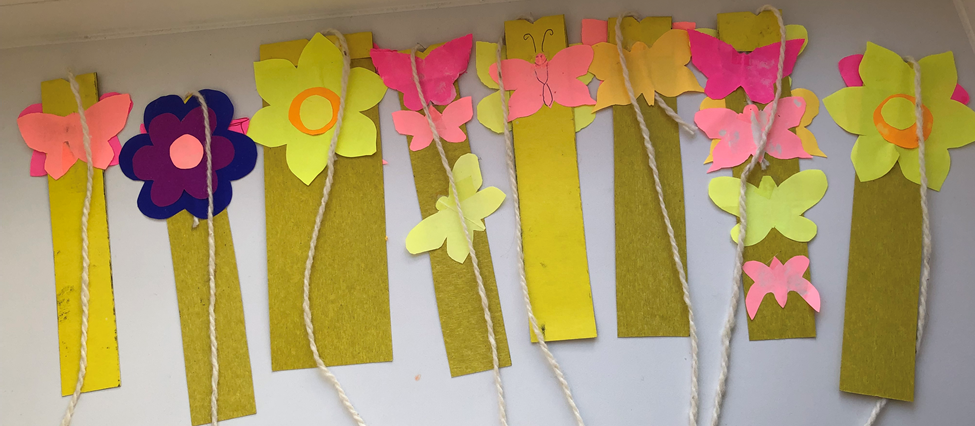           Библиотекарь Елена Петровна радушно встретила нас и предложила девочкам и мальчикам совершить увлекательное путешествие в мир книг. Дети с большим интересом слушали рассказ библиотекаря. Елена Петровна познакомила  с коллекцией книг, журналов, рассказала о правильном обращении с книгами, как выбирать книги и как вести себя на абонементе и в читальном зале. Ребята узнали, по какому принципу они располагаются в библиотеке, что больше любят читать дети.   Также Елена Петровна познакомила детей с выставкой художественных книг посвященной Борису Заходеру. Дети увлечённо слушали стихи замечательного детского писателя и от души повеселились над весёлыми шуточными стишками.       После увлекательного чтения и совместной беседы, наши дошкольники имели возможность посмотреть и взять с полки, те журналы и книги, которые им понравились, полистать их, рассмотреть иллюстрации.  В заключении дети  рассказали стихи о книгах. Ребята получили массу впечатлений!        Считаю, что цель первого посещения библиотеки достигнута: знакомство состоялось, ребята с интересом рассматривали книги, журналы, задавали вопросы. Некоторые дети пригласили своих родителей в помещение библиотеки для записи на абонемент и выбора понравившейся книги. Посещение библиотеки стало для детей источником новых знаний, вызвало положительные эмоции, превратилось в запоминающее событие.    Очень важно приобщать детей к книжной культуре, расширять знания дошкольников о книгах, воспитывать любознательного, грамотного человека. Надеюсь, что посещение библиотеки станет  нашей доброй традицией.Воспитатель старшей разновозрастной группы  Жданова Н.И.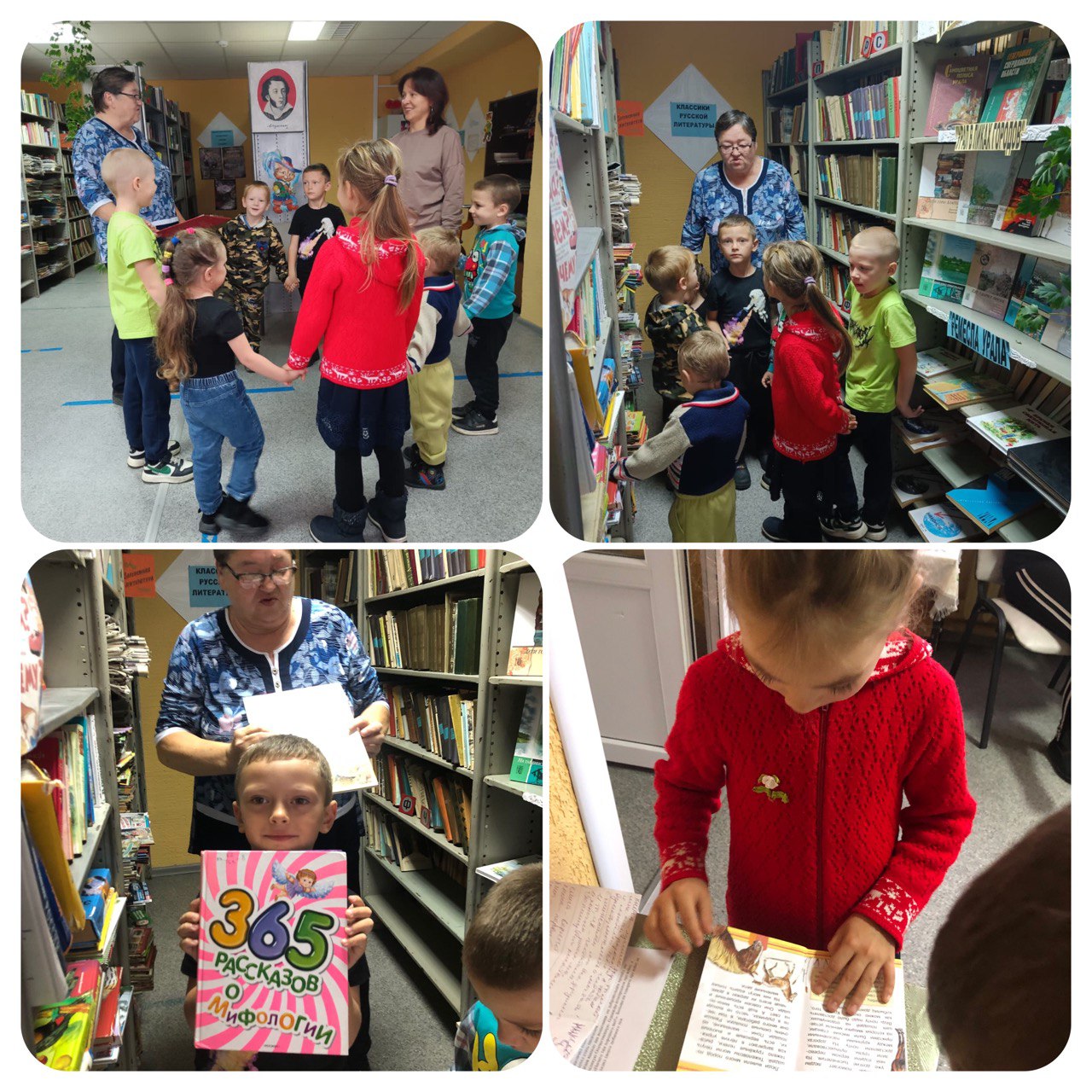 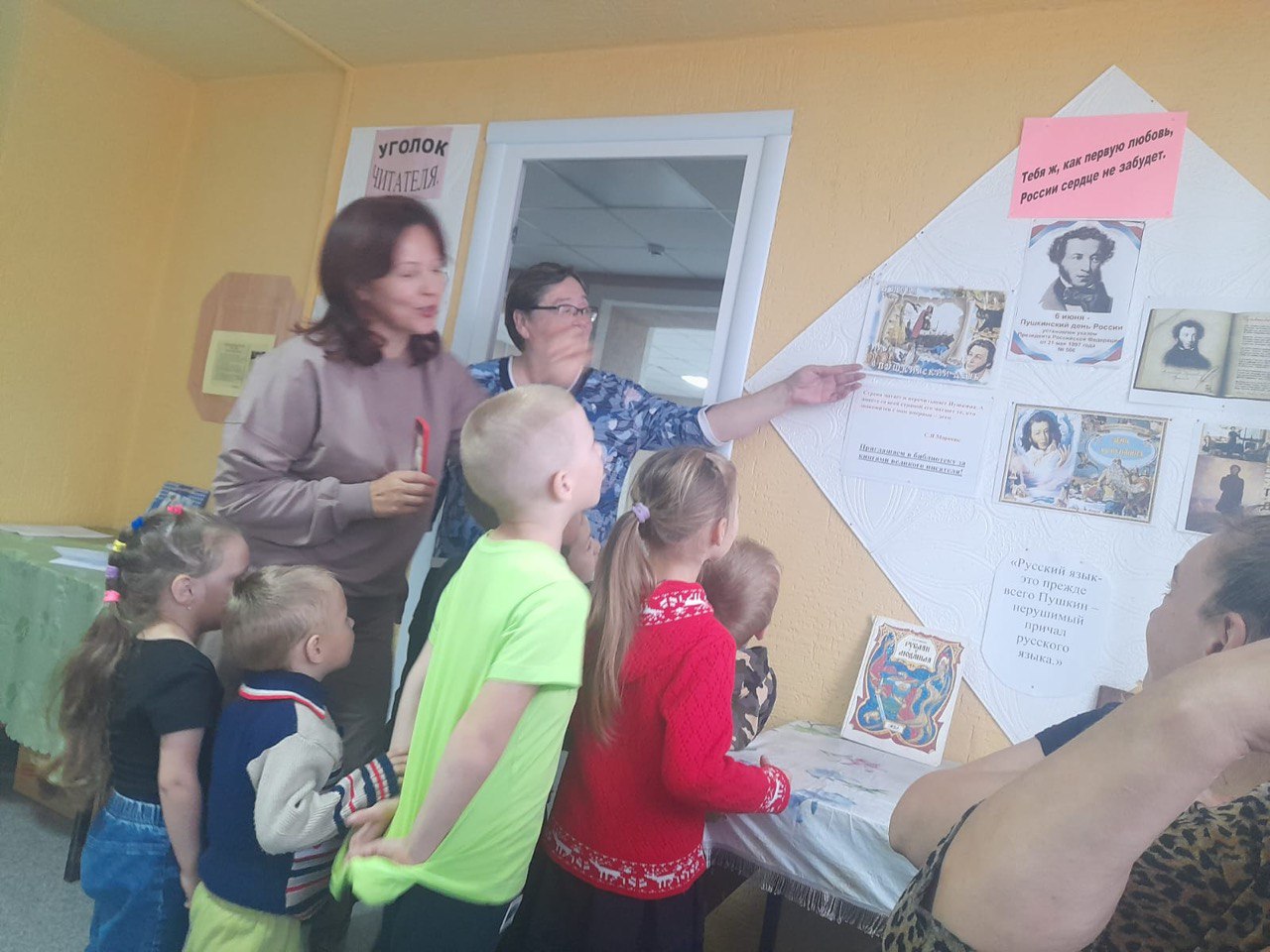 